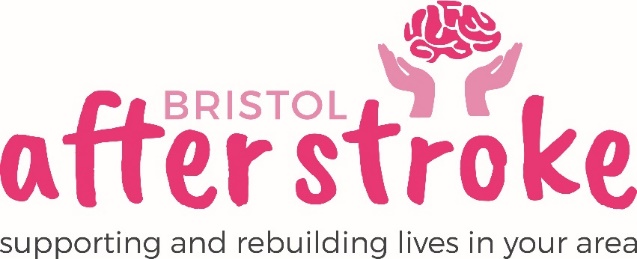 Thornbury Aphasia Group- Volunteer - Role DescriptionWhat we can offer you:An induction, support and supervision in the role.Training on how to support communication for people with aphasia.You will be supported in your role by the Volunteer Facilitator and a Speech and Language Therapist as well as other appropriate members of staff as needed.Bristol After Stroke Newsletters; keeping you up to date on charity news and other volunteer opportunities. You will have the opportunity to meet with other Bristol After Stroke volunteers at Volunteer Training and at our annual Volunteer Day.What we ask of you:
To obtain 2 references from people who are not related to you.To keep to all the charity’s policies, values and guidelines.To complete an induction and any necessary training for the role.You will be asked to complete an enhanced DBS disclosure form.We will ask you to do a safeguarding course.Bristol After StokeMarch 2022Role Title:Thornbury Aphasia Group - VolunteerResponsible to:Thornbury Aphasia Group - Volunteer Facilitator / Speech and Language TherapistTime commitment:Tuesdays 10.15 – 12.15 – bi-weekly – depending on your availability this could move to weekly. Location:The Chantry Community and Arts Centre52 Castle StreetThornburyBristolBS35 1HBWhy we need your help:Bristol After Stroke is going to facilitate an existing peer-led communication group in South Gloucestershire for people with “aphasia” (communication difficulties after a stroke). The Aphasia Group provides an environment for people with aphasia to practice conversation skills and share communication skills and tips. The established group – which consists of around 8 people currently need a volunteer to support the sessions and create an encouraging supportive environment.  Why we need your help:Bristol After Stroke is going to facilitate an existing peer-led communication group in South Gloucestershire for people with “aphasia” (communication difficulties after a stroke). The Aphasia Group provides an environment for people with aphasia to practice conversation skills and share communication skills and tips. The established group – which consists of around 8 people currently need a volunteer to support the sessions and create an encouraging supportive environment.  Role Summary:To support the Volunteer Facilitator to run a group for people with Aphasia.Support people with varying levels of aphasia in a group setting.Encourage all group members to take part in conversations, using a range of communication methods. Support activities in the group setting by using visual resources to be used at the group.Promote a supportive atmosphere that contributes to a sense of wellbeing for all group members.Skills and Experience:Excellent communication skills, including excellent listening skills.Good Interpersonal skills.Be patient, understanding and have a responsible attitude.Know about or be willing to learn about communication difficulties.Know about or be willing to learn about stroke and its impact on people.Be comfortable working as part of a team.Recognise the importance of confidentiality and show this in practice.